Landgraf-Leuchtenberg-Realschule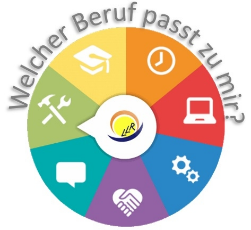 Staatliche Realschule OsterhofenHinweise zur Praktikumsmappe:Jeder Praktikant fertigt über die Praktikumswoche während der Unterrichtspflichtzeit eine Praktikumsmappe anfertigen.Dieser Bericht umfasst-	ein Deckblatt-	eine Gliederung		-	Überlegungen vor dem Betriebspraktikum(Welche Erwartungen habe ich? Passt dieser Beruf wohl zu mir? Weshalb suchte ich mir dieses Unternehmen aus? Wie kam ich an die Praktikumsstelle? Ansprechperson?...)-	eine kurze tabellarische Darstellung desPraktikumsbetriebes,(z.B. Adresse, Größe, Mitarbeiterzahl, Zweck des Unternehmens, Abteilungen, Standorte, …..)-	eine tabellarische Beschreibung des ausgewählten Berufsbildes- 	die Vereinbarung zum Verhalten beim Betriebspraktikum-	die tägliche Aufstellung der Tätigkeiten im Betrieb (Praktikumsbericht)-	die Bewertung des Praktikanten durch den Betrieb-	die Bewertung des Betriebes durch den Praktikanten-	das Praktikumszeugnis in Kopie- 	Abschlussgedanken des Praktikanten (Entsprach das Praktikum meinen Vorstellungen? Konnte ich einen guten Einblick in diesen Beruf gewinnen?... Unterschriebene Erklärung)-	eine Fotostrecke zum PraktikumDer gesamte Bericht kommt in einen Schnellhefter, wobei jede Seite in einer Klarsichthülle sein soll. Diese Praktikumsmappe wird dann spätestens am 06. Mai 2019 bei Herrn Schwarz abgegeben.